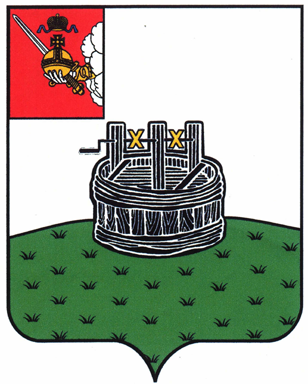 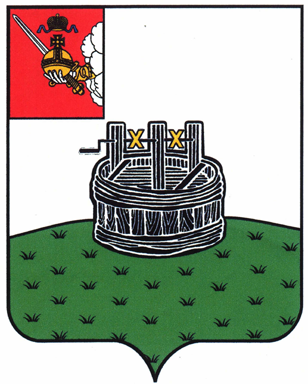 АДМИНИСТРАЦИЯ ГРЯЗОВЕЦКОГО МУНИЦИПАЛЬНОГО ОКРУГАП О С Т А Н О В Л Е Н И Е                                г. Грязовец  О внесении изменений в постановление администрацииГрязовецкого муниципального района от 28 октября 2022 г. № 559«Об утверждении муниципальной программы «Развитие жилищного строительства и коммунальной инфраструктуры Грязовецкого муниципального округа на 2023-2028 годы»В соответствии с решением Земского Собрания Грязовецкого муниципального округа от 28 декабря 2023 г. № 160 «О внесении изменений в решение Земского Собрания Грязовецкого муниципального округа от 15.12.2022 года № 149 «О бюджете    Грязовецкого муниципального округа на 2023 год и плановый период 2024 и 2025 годов»Администрация Грязовецкого муниципального округа ПОСТАНОВЛЯЕТ:1. Внести в приложение к постановлению администрации Грязовецкого муниципального района от 28 октября 2022 г. № 559 «Об утверждении муниципальной программы «Развитие жилищного строительства и коммунальной инфраструктуры Грязовецкого муниципального округа на 2023-2028 годы» следующие изменения:1.1. В паспорте муниципальной программы позицию «Объем бюджетных ассигнований муниципальной программы» изложить в следующей редакции:1.2. В разделе 3 муниципальной программы «Финансовое обеспечение муниципальной программы, обоснование объема финансовых ресурсов, необходимых для реализации муниципальной программы» абзацы первый-седьмой изложить                         в следующей редакции:«Объем бюджетных ассигнований на реализацию муниципальной программы за счет средств бюджета округа 530965,2 тыс. рублей, в том числе по годам реализации:2023 год –  182684,9 тыс. рублей;2024 год –  231103,0 тыс. рублей;2025 год –  25115,3 тыс. рублей;2026 год – 29986,0 тыс. рублей;2027 год – 34186,0 тыс. рублей;2028 год – 27890,0 тыс. рублей.».1.3. Приложение 1 к муниципальной программе «Финансовое обеспечение реализации муниципальной программы за счет средств бюджета округа» изложить                    в новой редакции согласно приложению 1 к настоящему постановлению.1.4. В приложении 4 к муниципальной программе:1.4.1. В паспорте подпрограммы 1 позицию «Объем бюджетных ассигнований подпрограммы 1» изложить в следующей редакции:1.4.2. В разделе IV подпрограммы 1 «Финансовое обеспечение реализации основных мероприятий подпрограммы 1 за счет средств бюджета округа» абзацы первый-седьмой изложить в следующей редакции:«Объем бюджетных ассигнований на реализацию подпрограммы 1 за счет средств бюджета округа составляет 305647,3 тыс. рублей, в том числе по годам реализации:2023 год – 101039,1 тыс. рублей;2024 год – 132867,1 тыс. рублей;2025 год – 16651,1 тыс. рублей;2026 год – 18030,0 тыс. рублей;2027 год – 19030,0 тыс. рублей;2028 год – 18030,0 тыс. рублей.».1.4.3. Приложение 2 к подпрограмме 1 «Финансовое обеспечение и перечень мероприятий подпрограммы 1 за счет средств бюджета округа» изложить в новой редакции согласно приложению 2 к настоящему постановлению.1.5. В приложении 5 к муниципальной программе:1.5.1. В паспорте подпрограммы 2 позицию «Объем бюджетных ассигнований подпрограммы 2» изложить в следующей редакции: 1.5.2. В разделе III подпрограммы 2 «Финансовое обеспечение реализации основных мероприятий подпрограммы 2 за счет средств бюджета округа» абзацы первый-седьмой изложить в следующей редакции: «Объем бюджетных ассигнований на реализацию подпрограммы 2 за счет средств бюджета округа составляет 225317,9 тыс. рублей, в том числе по годам реализации:2023 год – 81645,8 тыс. рублей;2024 год – 98235,9 тыс. рублей;2025 год – 8464,2 тыс. рублей;2026 год – 11956,0 тыс. рублей;2027 год – 15156,0 тыс. рублей;2028 год – 9860,0 тыс. рублей.».1.5.3. Приложение 1 к подпрограмме 2 «Финансовое обеспечение и перечень мероприятий подпрограммы 2 за счет средств бюджета округа» изложить в новой редакции согласно приложению 3 к настоящему постановлению.2. Настоящее постановление вступает в силу со дня его подписания, подлежит официальному опубликованию и размещению на официальном сайте Грязовецкого     муниципального округа.Глава Грязовецкого муниципального округа                                                С.А. ФёкличевПриложение 1 к постановлению администрации Грязовецкого муниципального округа от 07.03.2024 № 590«Приложение 1 к муниципальной программеФинансовое обеспечение реализации муниципальной программы за счет средств бюджета округа».Приложение 2 к постановлению администрации Грязовецкого муниципального округа от 07.03.2024 № 590«Приложение 2 к подпрограмме 1Финансовое обеспечение и перечень мероприятий подпрограммы 1 за счет средств бюджета округа».Приложение 3 к постановлению администрации Грязовецкого муниципального округа от 07.03.2024 № 590«Приложение 1 к подпрограмме 2Финансовое обеспечение и перечень мероприятий подпрограммы 2 за счет средств бюджета округа                                                                                                                                                                                                                            ».07.03.2024№590«Объем бюджетныхассигнованиймуниципальнойпрограммыобъем бюджетных ассигнований на реализацию муниципальной программы за счёт средств бюджета округа составляет 530965,2 тыс. рублей, в том числе по годам реализации:2023 год –  182684,9 тыс. рублей;2024 год –  231103,0 тыс. рублей;2025 год –  25115,3 тыс. рублей;2026 год – 29986,0 тыс. рублей;2027 год – 34186,0 тыс. рублей;2028 год – 27890,0 тыс. рублей».«Объембюджетныхассигнованийподпрограммы 1объем бюджетных ассигнований на реализацию подпрограммы 1 за счет средств бюджета округа составляет 305647,3 тыс. рублей, в том числе по годам реализации:2023 год – 101039,1 тыс. рублей;2024 год – 132867,1 тыс. рублей;2025 год – 16651,1 тыс. рублей;2026 год – 18030,0 тыс. рублей;2027 год – 19030,0 тыс. рублей;2028 год – 18030,0 тыс. рублей».«Объембюджетныхассигнований подпрограммы 2объем бюджетных ассигнований на реализацию подпрограммы 2 за счет средств бюджета округа составляет 225317,9 тыс. рублей, в том числе по годам реализации:2023 год – 81645,8 тыс. рублей;2024 год – 98235,9 тыс. рублей;2025 год – 8464,2 тыс. рублей;2026 год – 11956,0 тыс. рублей;2027 год – 15156,0 тыс. рублей;2028 год – 9860,0 тыс. рублей».Наименование муниципальной программы,  подпрограммы /ответственный исполнитель, участники муниципальной программыИсточник финансового обеспеченияРасходы (тыс. руб.)Расходы (тыс. руб.)Расходы (тыс. руб.)Расходы (тыс. руб.)Расходы (тыс. руб.)Расходы (тыс. руб.)Наименование муниципальной программы,  подпрограммы /ответственный исполнитель, участники муниципальной программыИсточник финансового обеспечения2023 год2024 год2025 год2026 год2027 год2028 год12345678Итого  по муниципальной программе «Развитие жилищного строительства и коммунальной инфраструктуры Грязовецкого муниципального округа на 2023-2028 годы»                                         всего, в том числе182684,9231103,025115,329986,034186,027890,0Итого  по муниципальной программе «Развитие жилищного строительства и коммунальной инфраструктуры Грязовецкого муниципального округа на 2023-2028 годы»                                         собственные доходы бюджета округа 58988,429072,024725,129986,034186,027890,0Итого  по муниципальной программе «Развитие жилищного строительства и коммунальной инфраструктуры Грязовецкого муниципального округа на 2023-2028 годы»                                         межбюджетные трансферты из областного бюджета за счет собственных средств областного бюджета47661,1110831,4234,60,00,00,0Итого  по муниципальной программе «Развитие жилищного строительства и коммунальной инфраструктуры Грязовецкого муниципального округа на 2023-2028 годы»                                         межбюджетные трансферты из областного бюджета за счет средств федерального бюджета75999,491199,6155,60,00,00,0Итого  по муниципальной программе «Развитие жилищного строительства и коммунальной инфраструктуры Грязовецкого муниципального округа на 2023-2028 годы»                                         безвозмездные поступленияот физических и юридических лиц36,00,00,00,00,00,0Управление строительства, архитектуры, энергетики и жилищно - коммунального хозяйства администрации округавсего, в том числе162922,3198349,910465,511564,015764,09468,0Управление строительства, архитектуры, энергетики и жилищно - коммунального хозяйства администрации округасобственные доходы бюджета округа 39225,812971,010075,311564,015764,09468,0Управление строительства, архитектуры, энергетики и жилищно - коммунального хозяйства администрации округамежбюджетные трансферты из областного бюджета за счет собственных средств областного бюджета47661,1110191,0234,60,00,00,0Управление строительства, архитектуры, энергетики и жилищно - коммунального хозяйства администрации округамежбюджетные трансферты из областного бюджета за счет средств федерального бюджета75999,475187,9155,60,00,00,0Управление строительства, архитектуры, энергетики и жилищно - коммунального хозяйства администрации округабезвозмездные поступленияот физических и юридических лиц36,00,00,00,00,00,0Управление имущественных и земельных отношений администрации Грязовецкого муниципального округавсего, в том числе0,017345,90,00,00,00,0Управление имущественных и земельных отношений администрации Грязовецкого муниципального округасобственные доходы бюджета округа 0,0693,80,00,00,00,0Управление имущественных и земельных отношений администрации Грязовецкого муниципального округамежбюджетные трансферты из областного бюджета за счет собственных средств областного бюджета0,0640,40,00,00,00,0Управление имущественных и земельных отношений администрации Грязовецкого муниципального округамежбюджетные трансферты из областного бюджета за счет средств федерального бюджета0,016011,70,00,00,00,0Грязовецкое территориальное управление администрации   Грязовецкого муниципального округавсего, в том числе8920,37027,53250,07894,07894,07894,0Грязовецкое территориальное управление администрации   Грязовецкого муниципального округасобственные доходы бюджета округа8920,37027,53250,07894,07894,07894,0Вохтожское территориальное управление администрации  Грязовецкого муниципального округавсего, в том числе6922,76723,26735,64528,04528,04528,0Вохтожское территориальное управление администрации  Грязовецкого муниципального округасобственные доходы бюджета округа6922,76723,26735,64528,04528,04528,0Управление по организации проектной деятельности       адми-нистрации Грязовецкого муниципального округавсего, в том числе3919,61656,54664,26000,06000,06000,0Управление по организации проектной деятельности       адми-нистрации Грязовецкого муниципального округасобственные доходы бюджета округа 3919,61656,54664,26000,06000,06000,0Подпрограмма 1 «Создание условий для обеспечения доступным и комфортным жильем населения»всего, в том числе101039,1132867,116651,118030,019030,018030,0Подпрограмма 1 «Создание условий для обеспечения доступным и комфортным жильем населения»собственные доходы бюджета округа 16387,720384,316260,918030,019030,018030,0Подпрограмма 1 «Создание условий для обеспечения доступным и комфортным жильем населения»межбюджетные трансферты из областного бюджета за счет собственных средств областного бюджета23579,089828,6234,60,00,00,0Подпрограмма 1 «Создание условий для обеспечения доступным и комфортным жильем населения»межбюджетные трансферты из областного бюджета за счет средств федерального бюджета61072,422654,2155,60,00,00,0Подпрограмма 2 «Обеспечение качественными жилищно-коммунальными услугами населения»всего, в том числе81645,898235,98464,211956,015156,09860,0Подпрограмма 2 «Обеспечение качественными жилищно-коммунальными услугами населения»собственные доходы бюджета округа42600,78687,78464,211956,015156,09860,0Подпрограмма 2 «Обеспечение качественными жилищно-коммунальными услугами населения»межбюджетные трансферты из областного бюджета за счет собственных средств областного бюджета 24082,121002,80,00,00,00,0Подпрограмма 2 «Обеспечение качественными жилищно-коммунальными услугами населения»межбюджетные трансферты из областного бюджета за счет собственных средств федерального бюджета14927,068545,40,00,00,00,0Подпрограмма 2 «Обеспечение качественными жилищно-коммунальными услугами населения»безвозмездные поступленияот физических и юридических лиц36,00,00,00,00,00,0СтатусНаименование подпрограммы, основного мероприятияОтветственный исполнительИсточник финансового обеспеченияРасходы (тыс. руб.)Расходы (тыс. руб.)Расходы (тыс. руб.)Расходы (тыс. руб.)Расходы (тыс. руб.)Расходы (тыс. руб.)СтатусНаименование подпрограммы, основного мероприятияОтветственный исполнительИсточник финансового обеспечения2023 год2024 год2025 год2026 год2027 год2028 год12345678910Подпрограмма 1«Создание условий для обеспечения доступным и комфортным жильем населения»Итого по подпрограмме 1всего, в том числе101039,1132867,116651,118030,019030,018030,0Подпрограмма 1«Создание условий для обеспечения доступным и комфортным жильем населения»Итого по подпрограмме 1собственные доходы бюджета округа16387,720384,316260,918030,019030,018030,0Подпрограмма 1«Создание условий для обеспечения доступным и комфортным жильем населения»Итого по подпрограмме 1межбюджетные трансферты из областного бюджета за счет  собственных средств областного бюджета23579,089828,6234,60,00,00,0Подпрограмма 1«Создание условий для обеспечения доступным и комфортным жильем населения»Итого по подпрограмме 1межбюджетные трансферты из областного бюджета за счет  средств федерального бюджета61072,422654,2155,60,00,00,0Подпрограмма 1«Создание условий для обеспечения доступным и комфортным жильем населения»Управление строительства, архитектуры, энергетики и жилищно - коммунального хозяйства администрации округавсего, в том числе90625,3119216,46765,55740,06740,05740,0Подпрограмма 1«Создание условий для обеспечения доступным и комфортным жильем населения»Управление строительства, архитектуры, энергетики и жилищно - коммунального хозяйства администрации округасобственные доходы бюджета округа5973,96733,66375,35740,06740,05740,0Подпрограмма 1«Создание условий для обеспечения доступным и комфортным жильем населения»Управление строительства, архитектуры, энергетики и жилищно - коммунального хозяйства администрации округамежбюджетные трансферты из областного бюджета за счет  собственных средств областного бюджета23579,089828,6234,60,00,00,0Подпрограмма 1«Создание условий для обеспечения доступным и комфортным жильем населения»Управление строительства, архитектуры, энергетики и жилищно - коммунального хозяйства администрации округамежбюджетные трансферты из областного бюджета за счет  средств федерального бюджета61072,422654,2155,60,00,00,0Подпрограмма 1«Создание условий для обеспечения доступным и комфортным жильем населения»Вохтожское территориальное управление администрации Грязовецкого муниципального округавсего, в том числе4482,26623,26635,64440,04440,04440,0Подпрограмма 1«Создание условий для обеспечения доступным и комфортным жильем населения»Вохтожское территориальное управление администрации Грязовецкого муниципального округасобственные доходы бюджета округа4482,26623,26635,64440,04440,04440,0Подпрограмма 1«Создание условий для обеспечения доступным и комфортным жильем населения»Грязовецкое территориальное управление администрации Грязовецкого  муниципального округавсего, в том числе5931,67027,53250,07850,07850,07850,0Подпрограмма 1«Создание условий для обеспечения доступным и комфортным жильем населения»Грязовецкое территориальное управление администрации Грязовецкого  муниципального округасобственные доходы бюджета округа5931,67027,53250,07850,07850,07850,0Основное мероприятие 1.1«Выполнение работ по ликвидации аварийного жилищного фонда»Итого по основному мероприятию 1.1всего по мероприятию, в том числе3759,07919,73000,00,00,00,0Основное мероприятие 1.1«Выполнение работ по ликвидации аварийного жилищного фонда»Итого по основному мероприятию 1.1собственные доходы бюджета округа3759,07919,73000,00,00,00,0Основное мероприятие 1.1«Выполнение работ по ликвидации аварийного жилищного фонда»Управление строительства, архитектуры, энергетики и жилищно - коммунального хозяйства администрации округавсего, в том числе1811,61919,71000,00,00,00,0Основное мероприятие 1.1«Выполнение работ по ликвидации аварийного жилищного фонда»Управление строительства, архитектуры, энергетики и жилищно - коммунального хозяйства администрации округасобственные доходы бюджета округа1811,61919,71000,00,00,00,0Основное мероприятие 1.1«Выполнение работ по ликвидации аварийного жилищного фонда»Вохтожское территориальное управление администрации Грязовецкого муниципального округавсего, в том числе65,02000,02000,00,00,00,0Основное мероприятие 1.1«Выполнение работ по ликвидации аварийного жилищного фонда»Вохтожское территориальное управление администрации Грязовецкого муниципального округасобственные доходы бюджета округа65,02000,02000,00,00,00,0Основное мероприятие 1.1«Выполнение работ по ликвидации аварийного жилищного фонда»Грязовецкое территориальное управление администрации Грязовецкого  муниципального округавсего, в том числе1882,44000,00,00,00,00,0Основное мероприятие 1.1«Выполнение работ по ликвидации аварийного жилищного фонда»Грязовецкое территориальное управление администрации Грязовецкого  муниципального округасобственные доходы бюджета округа1882,44000,00,00,00,00,0Основное мероприятие 1.2«Выполнение обязательств по обеспечению жильем ветеранов боевых действий, инвалидов и семей, имеющих детей-инвалидов»Управление строительства, архитектуры, энергетики и жилищно - коммунального хозяйства администрации округавсего, в том числе0,00,00,00,00,00,0Основное мероприятие 1.2«Выполнение обязательств по обеспечению жильем ветеранов боевых действий, инвалидов и семей, имеющих детей-инвалидов»Управление строительства, архитектуры, энергетики и жилищно - коммунального хозяйства администрации округамежбюджетные трансферты из областного бюджета за счет  средств федерального бюджета 0,00,00,00,00,00,0Основное мероприятие 1.3«Выполнение обязательств по обеспечению жильем молодых семей»Управление строительства, архитектуры, энергетики и жилищно - коммунального хозяйства администрации округавсего, в том числе0,0591,2581,20,00,00,0Основное мероприятие 1.3«Выполнение обязательств по обеспечению жильем молодых семей»Управление строительства, архитектуры, энергетики и жилищно - коммунального хозяйства администрации округасобственные доходы бюджета округа0,0191,0191,00,00,00,0Основное мероприятие 1.3«Выполнение обязательств по обеспечению жильем молодых семей»Управление строительства, архитектуры, энергетики и жилищно - коммунального хозяйства администрации округамежбюджетные трансферты из областного бюджета за счет  собственных средств областного бюджета0,0234,7234,60,00,00,0Основное мероприятие 1.3«Выполнение обязательств по обеспечению жильем молодых семей»Управление строительства, архитектуры, энергетики и жилищно - коммунального хозяйства администрации округамежбюджетные трансферты из областного бюджета за счет  средств федерального бюджета0,0165,5155,60,00,00,0Основное мероприятие 1.4«Выполнение обязательств по содержанию муниципального жилищного фонда»Итого по основному мероприятию 1.4всего, в том числе12588,78523,613069,917030,017030,017030,0Основное мероприятие 1.4«Выполнение обязательств по содержанию муниципального жилищного фонда»Итого по основному мероприятию 1.4собственные доходы бюджета округа12588,78523,613069,917030,017030,017030,0Основное мероприятие 1.4«Выполнение обязательств по содержанию муниципального жилищного фонда»Управление строительства, архитектуры, энергетики и жилищно - коммунального хозяйства администрации округавсего, в том числе4122,3872,95184,34740,04740,04740,0Основное мероприятие 1.4«Выполнение обязательств по содержанию муниципального жилищного фонда»Управление строительства, архитектуры, энергетики и жилищно - коммунального хозяйства администрации округасобственные доходы бюджета округа4122,3872,95184,34740,04740,04740,0Основное мероприятие 1.4«Выполнение обязательств по содержанию муниципального жилищного фонда»Вохтожское территориальное управление администрации Грязовецкого муниципального округавсего, в том числе4417,24623,24635,64440,04440,04440,0Основное мероприятие 1.4«Выполнение обязательств по содержанию муниципального жилищного фонда»Вохтожское территориальное управление администрации Грязовецкого муниципального округасобственные доходы бюджета округа4417,24623,24635,64440,04440,04440,0Основное мероприятие 1.4«Выполнение обязательств по содержанию муниципального жилищного фонда»Грязовецкое территориальное управление администрации Грязовецкого  муниципального округавсего, в том числе4049,23027,53250,07850,07850,07850,0Основное мероприятие 1.4«Выполнение обязательств по содержанию муниципального жилищного фонда»Грязовецкое территориальное управление администрации Грязовецкого  муниципального округасобственные доходы бюджета округа4049,23027,53250,07850,07850,07850,0Основное мероприятие 1.5«Переселение граждан из аварийного жилищного фонда»Управление строительства, архитектуры, энергетики и жилищно - коммунального хозяйства администрации округавсего, в том числе84691,4112082,60,00,00,00,0Основное мероприятие 1.5«Переселение граждан из аварийного жилищного фонда»Управление строительства, архитектуры, энергетики и жилищно - коммунального хозяйства администрации округасобственные доходы бюджета округа40,000000Основное мероприятие 1.5«Переселение граждан из аварийного жилищного фонда»Управление строительства, архитектуры, энергетики и жилищно - коммунального хозяйства администрации округамежбюджетные трансферты из областного бюджета за счет  собственных средств областного бюджета23579,089593,90,00,00,00,0Основное мероприятие 1.5«Переселение граждан из аварийного жилищного фонда»Управление строительства, архитектуры, энергетики и жилищно - коммунального хозяйства администрации округамежбюджетные трансферты из областного бюджета за счет  средств федерального бюджета61072,422488,70,00,00,00,0Основное мероприятие 1.6«Обеспечение территории округа градостроительной документацией»Управление строительства, архитектуры, энергетики и жилищно - коммунального хозяйства администрации округавсего, в том числе0,03750,00,01000,02000,01000,0Основное мероприятие 1.6«Обеспечение территории округа градостроительной документацией»Управление строительства, архитектуры, энергетики и жилищно - коммунального хозяйства администрации округасобственные доходы бюджета округа0,03750,00,01000,02000,01000,0Основное мероприятие 1.7«Приспособление жилых помещений и общего имущества многоквартирных домов для проживания инвалидов и семей, имеющих детей-инвалидов»Итого по основному мероприятию 1.7всего, в том числе0,00,00,00,00,00,0Основное мероприятие 1.7«Приспособление жилых помещений и общего имущества многоквартирных домов для проживания инвалидов и семей, имеющих детей-инвалидов»Итого по основному мероприятию 1.7собственные доходы бюджета округа0,00,00,00,00,00,0Основное мероприятие 1.7«Приспособление жилых помещений и общего имущества многоквартирных домов для проживания инвалидов и семей, имеющих детей-инвалидов»Вохтожское территориальное управление администрации Грязовецкого муниципального округавсего, в том числе0,00,00,00,00,00,0Основное мероприятие 1.7«Приспособление жилых помещений и общего имущества многоквартирных домов для проживания инвалидов и семей, имеющих детей-инвалидов»Вохтожское территориальное управление администрации Грязовецкого муниципального округасобственные доходы бюджета округа0,00,00,00,00,00,0Основное мероприятие 1.7«Приспособление жилых помещений и общего имущества многоквартирных домов для проживания инвалидов и семей, имеющих детей-инвалидов»Грязовецкое территориальное управление администрации Грязовецкого  муниципального округавсего, в том числе0,00,00,00,00,00,0Основное мероприятие 1.7«Приспособление жилых помещений и общего имущества многоквартирных домов для проживания инвалидов и семей, имеющих детей-инвалидов»Грязовецкое территориальное управление администрации Грязовецкого  муниципального округасобственные доходы бюджета округа0,00,00,00,00,00,0СтатусНаименование подпрограммы, основного мероприятияОтветственный исполнительИсточник финансового обеспеченияРасходы (тыс. руб.)Расходы (тыс. руб.)Расходы (тыс. руб.)Расходы (тыс. руб.)Расходы (тыс. руб.)Расходы (тыс. руб.)СтатусНаименование подпрограммы, основного мероприятияОтветственный исполнительИсточник финансового обеспечения2023 год2024 год2025 год2026 год2027 год2028 год12345678910Подпрограмма 2«Обеспечение     качественными жилищно – коммунальными услугаминаселения»Итого по подпрограмме 2всего, в том числе81645,898235,98464,211956,015156,09860,0Подпрограмма 2«Обеспечение     качественными жилищно – коммунальными услугаминаселения»Итого по подпрограмме 2собственные доходы бюджета округа42600,78687,78464,211956,015156,09860,0Подпрограмма 2«Обеспечение     качественными жилищно – коммунальными услугаминаселения»Итого по подпрограмме 2межбюджетные трансферты из областного бюджета за счет собственных средств    областного бюджета 24082,121002,80,00,00,00,0Подпрограмма 2«Обеспечение     качественными жилищно – коммунальными услугаминаселения»Итого по подпрограмме 2межбюджетные трансферты из областного бюджета за счет собственных средств федерального бюджета14927,068545,40,00,00,00,0Подпрограмма 2«Обеспечение     качественными жилищно – коммунальными услугаминаселения»Итого по подпрограмме 2безвозмездные поступленияот физических и юридических лиц36,00,00,00,00,00,0Подпрограмма 2«Обеспечение     качественными жилищно – коммунальными услугаминаселения»Управление строительства, архитектуры, энергетики и жилищно - коммунального хозяйства администрации Грязовецкого муниципального округавсего, в том числе72297,079133,53700,05824,09024,03728,0Подпрограмма 2«Обеспечение     качественными жилищно – коммунальными услугаминаселения»Управление строительства, архитектуры, энергетики и жилищно - коммунального хозяйства администрации Грязовецкого муниципального округасобственные доходы бюджета округа33251,96237,43700,05824,09024,03728,0Подпрограмма 2«Обеспечение     качественными жилищно – коммунальными услугаминаселения»Управление строительства, архитектуры, энергетики и жилищно - коммунального хозяйства администрации Грязовецкого муниципального округамежбюджетные трансферты из областного бюджета за счет собственных средств областного бюджета 24082,120362,40,00,00,00,0Подпрограмма 2«Обеспечение     качественными жилищно – коммунальными услугаминаселения»Управление строительства, архитектуры, энергетики и жилищно - коммунального хозяйства администрации Грязовецкого муниципального округамежбюджетные трансферты из областного бюджета за счет собственных средств федерального бюджета14927,052533,70,00,00,00,0Подпрограмма 2«Обеспечение     качественными жилищно – коммунальными услугаминаселения»Управление строительства, архитектуры, энергетики и жилищно - коммунального хозяйства администрации Грязовецкого муниципального округабезвозмездные поступленияот физических и юридических лиц36,00,00,00,00,00,0Подпрограмма 2«Обеспечение     качественными жилищно – коммунальными услугаминаселения»Управление имущественных и земельных     отношений администрации Грязовецкого муниципального округавсего, в том числе017345,90,00,00,00,0Подпрограмма 2«Обеспечение     качественными жилищно – коммунальными услугаминаселения»Управление имущественных и земельных     отношений администрации Грязовецкого муниципального округасобственные доходы бюджета округа0693,80,00,00,00,0Подпрограмма 2«Обеспечение     качественными жилищно – коммунальными услугаминаселения»Управление имущественных и земельных     отношений администрации Грязовецкого муниципального округамежбюджетные трансферты из областного бюджета за счет собственных средств областного бюджета0640,40,00,00,00,0Подпрограмма 2«Обеспечение     качественными жилищно – коммунальными услугаминаселения»Управление имущественных и земельных     отношений администрации Грязовецкого муниципального округамежбюджетные трансферты из областного бюджета за счет собственных средств федерального бюджета0,016011,70,00,00,00,0Подпрограмма 2«Обеспечение     качественными жилищно – коммунальными услугаминаселения»Управление по организации проектной деятельности администрации Грязовецкого муниципального округавсего, в том числе3919,61656,54664,26000,06000,06000,0Подпрограмма 2«Обеспечение     качественными жилищно – коммунальными услугаминаселения»Управление по организации проектной деятельности администрации Грязовецкого муниципального округасобственные доходы бюджета округа3919,61656,54664,26000,06000,06000,0Подпрограмма 2«Обеспечение     качественными жилищно – коммунальными услугаминаселения»Грязовецкое территориальное управление администрации Грязовецкого муниципального округавсего, в том числе2988,70,00,044,044,044,0Подпрограмма 2«Обеспечение     качественными жилищно – коммунальными услугаминаселения»Грязовецкое территориальное управление администрации Грязовецкого муниципального округасобственные доходы бюджета округа2988,70,00,044,044,044,0Подпрограмма 2«Обеспечение     качественными жилищно – коммунальными услугаминаселения»Вохтожское территориальное управление администрации Грязовецкого муниципального округавсего, в том числе2440,5100,0100,088,088,088,0Подпрограмма 2«Обеспечение     качественными жилищно – коммунальными услугаминаселения»Вохтожское территориальное управление администрации Грязовецкого муниципального округасобственные доходы бюджета округа2440,5100,0100,088,088,088,0Подпрограмма 2«Обеспечение     качественными жилищно – коммунальными услугаминаселения»Вохтожское территориальное управление администрации Грязовецкого муниципального округаОсновноемероприятие 2.1«Проектирование, строительство и содержание сетей газоснабжения»Итого по основному   мероприятию 2.1всего, в том числе8238,72012,02512,05120,03120,03024,0Основноемероприятие 2.1«Проектирование, строительство и содержание сетей газоснабжения»Итого по основному   мероприятию 2.1собственные доходы бюджета округа8238,72012,02512,05120,03120,03024,0Основноемероприятие 2.1«Проектирование, строительство и содержание сетей газоснабжения»Управление строительства, архитектуры, энергетики и жилищно - коммунального           хозяйства администрации Грязовецкого муниципального округавсего, в том числе6078,52000,02500,05120,03120,03024,0Основноемероприятие 2.1«Проектирование, строительство и содержание сетей газоснабжения»Управление строительства, архитектуры, энергетики и жилищно - коммунального           хозяйства администрации Грязовецкого муниципального округасобственные доходы бюджета округа6078,52000,02500,05120,03120,03024,0Основноемероприятие 2.1«Проектирование, строительство и содержание сетей газоснабжения»Вохтожское территориальное управление администрации           Грязовецкого  муниципального округавсего, в том числе2160,212,012,00,00,00,0Основноемероприятие 2.1«Проектирование, строительство и содержание сетей газоснабжения»Вохтожское территориальное управление администрации           Грязовецкого  муниципального округасобственные доходы бюджета округа2160,212,012,00,00,00,0Основное    мероприятие 2.2«Осуществление проектирования, строительства, реконструкции, модернизации, капитального ремонта и ремонта объектов, сооружений и систем теплоснабжения, водоснабжения и водоотведения населенных пунктов Грязовецкого муниципального округа»Итого по основному мероприятию 2.2всего, в том числе62875,661032,05452,26836,011836,06836,0Основное    мероприятие 2.2«Осуществление проектирования, строительства, реконструкции, модернизации, капитального ремонта и ремонта объектов, сооружений и систем теплоснабжения, водоснабжения и водоотведения населенных пунктов Грязовецкого муниципального округа»Итого по основному мероприятию 2.2собственные доходы бюджета округа24140,54788,05452,26836,011836,06836,0Основное    мероприятие 2.2«Осуществление проектирования, строительства, реконструкции, модернизации, капитального ремонта и ремонта объектов, сооружений и систем теплоснабжения, водоснабжения и водоотведения населенных пунктов Грязовецкого муниципального округа»Итого по основному мероприятию 2.2межбюджетные трансферты из областного бюджета за счет собственных средств областного бюджета 23808,119722,00,00,00,00,0Основное    мероприятие 2.2«Осуществление проектирования, строительства, реконструкции, модернизации, капитального ремонта и ремонта объектов, сооружений и систем теплоснабжения, водоснабжения и водоотведения населенных пунктов Грязовецкого муниципального округа»Итого по основному мероприятию 2.2межбюджетные трансферты из областного бюджета за счет собственных средств федерального бюджета14927,036522,00,00,00,00,0Основное    мероприятие 2.2«Осуществление проектирования, строительства, реконструкции, модернизации, капитального ремонта и ремонта объектов, сооружений и систем теплоснабжения, водоснабжения и водоотведения населенных пунктов Грязовецкого муниципального округа»Управление строительства, архитектуры, энергетики и жилищно - коммунального хозяйства администрации Грязовецкогомуниципального округавсего, в том числе55687,059287,5700,0704,05704,0704,0Основное    мероприятие 2.2«Осуществление проектирования, строительства, реконструкции, модернизации, капитального ремонта и ремонта объектов, сооружений и систем теплоснабжения, водоснабжения и водоотведения населенных пунктов Грязовецкого муниципального округа»Управление строительства, архитектуры, энергетики и жилищно - коммунального хозяйства администрации Грязовецкогомуниципального округасобственные доходы бюджета округа16951,93043,5700,0704,05704,0704,0Основное    мероприятие 2.2«Осуществление проектирования, строительства, реконструкции, модернизации, капитального ремонта и ремонта объектов, сооружений и систем теплоснабжения, водоснабжения и водоотведения населенных пунктов Грязовецкого муниципального округа»Управление строительства, архитектуры, энергетики и жилищно - коммунального хозяйства администрации Грязовецкогомуниципального округамежбюджетные трансферты из областного бюджета за счет собственных средств областного бюджета 23808,119722,00,00,00,00,0Основное    мероприятие 2.2«Осуществление проектирования, строительства, реконструкции, модернизации, капитального ремонта и ремонта объектов, сооружений и систем теплоснабжения, водоснабжения и водоотведения населенных пунктов Грязовецкого муниципального округа»Управление строительства, архитектуры, энергетики и жилищно - коммунального хозяйства администрации Грязовецкогомуниципального округамежбюджетные трансферты из областного бюджета за счет собственных средств федерального бюджета14927,036522,00,00,00,00,0Основное    мероприятие 2.2«Осуществление проектирования, строительства, реконструкции, модернизации, капитального ремонта и ремонта объектов, сооружений и систем теплоснабжения, водоснабжения и водоотведения населенных пунктов Грязовецкого муниципального округа»Управлениеимущественных и земельных отношений администрации Грязовецкого муниципального округавсего, в том числе0,00,00,00,00,00,0Основное    мероприятие 2.2«Осуществление проектирования, строительства, реконструкции, модернизации, капитального ремонта и ремонта объектов, сооружений и систем теплоснабжения, водоснабжения и водоотведения населенных пунктов Грязовецкого муниципального округа»Управлениеимущественных и земельных отношений администрации Грязовецкого муниципального округасобственные доходы бюджета округа0,00,00,00,00,00,0Основное    мероприятие 2.2«Осуществление проектирования, строительства, реконструкции, модернизации, капитального ремонта и ремонта объектов, сооружений и систем теплоснабжения, водоснабжения и водоотведения населенных пунктов Грязовецкого муниципального округа»Управление по организации проектной деятельности администрации Грязовецкого муниципального округавсего, в том числесобственные доходы бюджета округа3919,61656,54664,26000,06000,06000,0Основное    мероприятие 2.2«Осуществление проектирования, строительства, реконструкции, модернизации, капитального ремонта и ремонта объектов, сооружений и систем теплоснабжения, водоснабжения и водоотведения населенных пунктов Грязовецкого муниципального округа»Управление по организации проектной деятельности администрации Грязовецкого муниципального округавсего, в том числесобственные доходы бюджета округа3919,61656,54664,26000,06000,06000,0Основное    мероприятие 2.2«Осуществление проектирования, строительства, реконструкции, модернизации, капитального ремонта и ремонта объектов, сооружений и систем теплоснабжения, водоснабжения и водоотведения населенных пунктов Грязовецкого муниципального округа»Грязовецкое территориальное управление администрации Грязовецкого муниципального округавсего, в том числе2988,70,00,044,044,044,0Основное    мероприятие 2.2«Осуществление проектирования, строительства, реконструкции, модернизации, капитального ремонта и ремонта объектов, сооружений и систем теплоснабжения, водоснабжения и водоотведения населенных пунктов Грязовецкого муниципального округа»Грязовецкое территориальное управление администрации Грязовецкого муниципального округасобственные доходы бюджета округа2988,70,00,044,044,044,0Вохтожское территориальное управление администрации Грязовецкогомунципального округавсего, в том числе280,388,088,088,088,088,0Вохтожское территориальное управление администрации Грязовецкогомунципального округасобственные доходы бюджета округа280,388,088,088,088,088,0Основное    мероприятие 2.3«Осуществление разработки схем теплоснабжения, водоснабжения и водоотведения округа»Управление строительства, архитектуры, энергетики и жилищно - коммунального хозяйства администрации Грязовецкого муниципального округавсего, в том числе120,7500,0500,00,0200,00,0Основное    мероприятие 2.3«Осуществление разработки схем теплоснабжения, водоснабжения и водоотведения округа»Управление строительства, архитектуры, энергетики и жилищно - коммунального хозяйства администрации Грязовецкого муниципального округасобственные доходы бюджета округа120,7500,0500,00,0200,00,0Основное    мероприятие 2.4«Проектирование объекта «Строительство станции очистки воды и сетей водоснабжения в завокзальной части г. Грязовец» Управление строительства, архитектуры, энергетики и жилищно-коммунального хозяйства администрации Грязовецкого муниципального округавсего, в том числе4158,40,00,00,00,00,0Основное    мероприятие 2.4«Проектирование объекта «Строительство станции очистки воды и сетей водоснабжения в завокзальной части г. Грязовец» Управление строительства, архитектуры, энергетики и жилищно-коммунального хозяйства администрации Грязовецкого муниципального округасобственные доходы бюджета округа4158,40,00,00,00,00,0Основное    мероприятие 2.4«Проектирование объекта «Строительство станции очистки воды и сетей водоснабжения в завокзальной части г. Грязовец» Управление строительства, архитектуры, энергетики и жилищно-коммунального хозяйства администрации Грязовецкого муниципального округамежбюджетные трансферты из областного бюджета за счет собственных средств областного бюджета 0,00,00,00,00,00,0Основное    мероприятие 2.4«Проектирование объекта «Строительство станции очистки воды и сетей водоснабжения в завокзальной части г. Грязовец» Управление строительства, архитектуры, энергетики и жилищно-коммунального хозяйства администрации Грязовецкого муниципального округамежбюджетные трансферты из областного бюджета за счет собственных средств федерального бюджета0,00,00,00,00,00,0Основное    мероприятие 2.5«Проектирование и строительство объекта «Канализация г. Грязовец. Пусковой комплекс 2-ой очереди – строительство коллектора»Управление строительства, архитектуры, энергетики и жилищно - коммунального хозяйства администрации Грязовецкого муниципального округавсего, в том числе0,00,00,00,00,00,0Основное    мероприятие 2.5«Проектирование и строительство объекта «Канализация г. Грязовец. Пусковой комплекс 2-ой очереди – строительство коллектора»Управление строительства, архитектуры, энергетики и жилищно - коммунального хозяйства администрации Грязовецкого муниципального округасобственные доходы бюджета округа0,00,0 0,00,00,00,0Основное    мероприятие 2.5«Проектирование и строительство объекта «Канализация г. Грязовец. Пусковой комплекс 2-ой очереди – строительство коллектора»Управление строительства, архитектуры, энергетики и жилищно - коммунального хозяйства администрации Грязовецкого муниципального округамежбюджетные трансферты из областного бюджета за счет собственных средств областного бюджета 0,00,00,00,00,00,0Основное    мероприятие 2.6 «Проектирование объекта  «Реконструкция водопроводных очистных         сооружений в п. Вохтога Грязовецкого округа Вологодской области»Управление строительства, архитектуры, энергетики и жилищно - коммунального хозяйства администрации Грязовецкого муниципального округавсего, в том числе5860,90,00,00,00,00,0Основное    мероприятие 2.6 «Проектирование объекта  «Реконструкция водопроводных очистных         сооружений в п. Вохтога Грязовецкого округа Вологодской области»Управление строительства, архитектуры, энергетики и жилищно - коммунального хозяйства администрации Грязовецкого муниципального округасобственные доходы бюджета округа5860,90,00,00,00,00,0Основное    мероприятие 2.6 «Проектирование объекта  «Реконструкция водопроводных очистных         сооружений в п. Вохтога Грязовецкого округа Вологодской области»Управление строительства, архитектуры, энергетики и жилищно - коммунального хозяйства администрации Грязовецкого муниципального округамежбюджетные трансферты из областного бюджета за счет собственных средствобластного бюджета 0,00,00,00,00,00,0Основное    мероприятие 2.7«Реализация проектов «Народный бюджет» в сфере обеспечения коммунальной инфраструктурой»Итого по основному мероприятию 2.7всего, в том числе391,50,00,00,00,00,0Основное    мероприятие 2.7«Реализация проектов «Народный бюджет» в сфере обеспечения коммунальной инфраструктурой»Итого по основному мероприятию 2.7собственные доходы бюджета округа81,50,00,00,00,00,0Основное    мероприятие 2.7«Реализация проектов «Народный бюджет» в сфере обеспечения коммунальной инфраструктурой»Итого по основному мероприятию 2.7межбюджетные трансферты из областного бюджета за счет собственных средств областного бюджета 274,00,00,00,00,00,0Основное    мероприятие 2.7«Реализация проектов «Народный бюджет» в сфере обеспечения коммунальной инфраструктурой»Итого по основному мероприятию 2.7безвозмездные поступленияот физических и юридических лиц36,00,00,00,00,00,0Основное    мероприятие 2.7«Реализация проектов «Народный бюджет» в сфере обеспечения коммунальной инфраструктурой»Управление строительства, архитектуры, энергетики и жилищно - коммунального хозяйства администрации Грязовецкого муниципального округавсего, в том числе391,50,00,00,00,00,0Основное    мероприятие 2.7«Реализация проектов «Народный бюджет» в сфере обеспечения коммунальной инфраструктурой»Управление строительства, архитектуры, энергетики и жилищно - коммунального хозяйства администрации Грязовецкого муниципального округасобственные доходы бюджета округа81,50,00,00,00,00,0Основное    мероприятие 2.7«Реализация проектов «Народный бюджет» в сфере обеспечения коммунальной инфраструктурой»Управление строительства, архитектуры, энергетики и жилищно - коммунального хозяйства администрации Грязовецкого муниципального округамежбюджетные трансферты из областного бюджета за счет собственных средств областного бюджета 274,00,00,00,00,00,0Основное    мероприятие 2.7«Реализация проектов «Народный бюджет» в сфере обеспечения коммунальной инфраструктурой»Управление строительства, архитектуры, энергетики и жилищно - коммунального хозяйства администрации Грязовецкого муниципального округабезвозмездные поступленияот физических и юридических лиц36,00,00,00,00,00,0Основное    мероприятие 2.7«Реализация проектов «Народный бюджет» в сфере обеспечения коммунальной инфраструктурой»Грязовецкоетерриториальное управление администрации Грязовецкого муниципального округавсего, в том числе0,00,00,00,00,00,0Основное    мероприятие 2.7«Реализация проектов «Народный бюджет» в сфере обеспечения коммунальной инфраструктурой»Грязовецкоетерриториальное управление администрации Грязовецкого муниципального округасобственные доходы бюджета округа0,00,00,00,00,00,0Основное мероприятие 2.8«Строительство и реконструкция объектов в рамках реализации регионального проекта «Чистая вода»Итого по основному мероприятию 2.8всего, в том числе0,034691,90,00,00,00,0Основное мероприятие 2.8«Строительство и реконструкция объектов в рамках реализации регионального проекта «Чистая вода»Итого по основному мероприятию 2.8собственные доходы бюджета округа0,01387,70,00,00,00,0Основное мероприятие 2.8«Строительство и реконструкция объектов в рамках реализации регионального проекта «Чистая вода»Итого по основному мероприятию 2.8межбюджетные трансферты из областного бюджета за счет собственных средств областного бюджета 0,01280,80,00,00,00,0Основное мероприятие 2.8«Строительство и реконструкция объектов в рамках реализации регионального проекта «Чистая вода»Итого по основному мероприятию 2.8межбюджетные трансферты из областного бюджета за счет собственных средств  федерального бюджета0,032023,40,00,00,00,0Основное мероприятие 2.8«Строительство и реконструкция объектов в рамках реализации регионального проекта «Чистая вода»Управление строительства, архитектуры, энергетики и жилищно - коммунального хозяйства администрации Грязовецкого муниципального округавсего, в том числе0,017346,00,00,00,00,0Основное мероприятие 2.8«Строительство и реконструкция объектов в рамках реализации регионального проекта «Чистая вода»Управление строительства, архитектуры, энергетики и жилищно - коммунального хозяйства администрации Грязовецкого муниципального округасобственные доходы бюджета округа0,0693,90,00,00,00,0Основное мероприятие 2.8«Строительство и реконструкция объектов в рамках реализации регионального проекта «Чистая вода»Управление строительства, архитектуры, энергетики и жилищно - коммунального хозяйства администрации Грязовецкого муниципального округамежбюджетные трансферты из областного бюджета за счет собственных средств областного бюджета 0,0640,40,00,00,00,0Основное мероприятие 2.8«Строительство и реконструкция объектов в рамках реализации регионального проекта «Чистая вода»Управление строительства, архитектуры, энергетики и жилищно - коммунального хозяйства администрации Грязовецкого муниципального округамежбюджетные трансферты из областного бюджета за счет собственных средствфедерального бюджета0,016011,70,00,00,00,0Основное мероприятие 2.8«Строительство и реконструкция объектов в рамках реализации регионального проекта «Чистая вода»Управление имущественных и земельных отношений администрации Грязовецкого муниципального округавсего, в том числе0,017345,90,00,00,00,0Основное мероприятие 2.8«Строительство и реконструкция объектов в рамках реализации регионального проекта «Чистая вода»Управление имущественных и земельных отношений администрации Грязовецкого муниципального округасобственные доходы бюджета округа0,0693,80,00,00,00,0Основное мероприятие 2.8«Строительство и реконструкция объектов в рамках реализации регионального проекта «Чистая вода»Управление имущественных и земельных отношений администрации Грязовецкого муниципального округамежбюджетные трансферты из областного бюджета за счет собственных средств областного бюджета 0,0640,40,00,00,00,0межбюджетные трансферты из областного бюджета за счет собственных средствфедерального бюджета0,016011,70,00,00,00,0